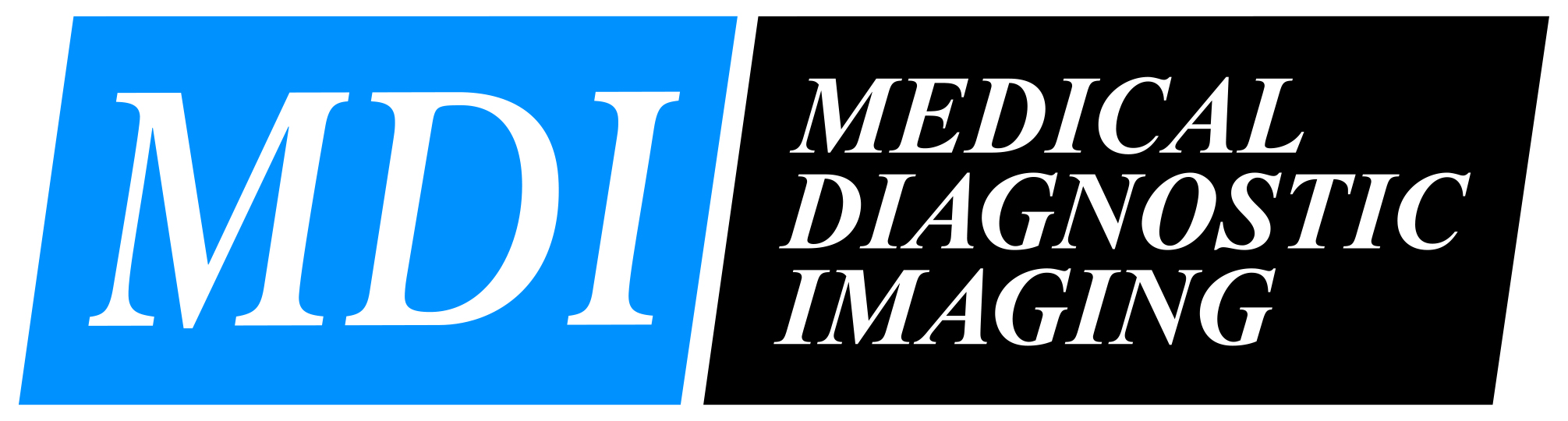 CT CORONARY SCREENING6/26/18THIS SECTION TO BE COMPLETED BY PATIENTTHIS SECTION TO BE COMPLETED BY PATIENTTHIS SECTION TO BE COMPLETED BY PATIENTTHIS SECTION TO BE COMPLETED BY PATIENTNAME:      NAME:      NAME:      DOB:      Are you pregnant or possibly pregnant? Yes   Yes   No    Are you currently a smoker?   Yes   Yes   No If yes, how many packs per day?          If yes, how many packs per day?          If yes, how many packs per day?          If yes, how many packs per day?          Have you ever had heart surgery? Yes  Yes  NoHave you ever had a cardiac catheterization? Yes  Yes  NoHave you ever been diagnosed with high blood pressure? Yes  Yes  NoHave you ever been diagnosed with high cholesterol levels? Yes  Yes  NoDo you have a personal history of heart disease? Yes  Yes  NoIf yes, please explain:           If yes, please explain:           If yes, please explain:           If yes, please explain:           Do you have a close blood relative with heart disease? Yes   Yes   NoIf yes, please explain relation:      If yes, please explain relation:      If yes, please explain relation:      If yes, please explain relation:      ARE YOU CURRENTLY EXPERIENCING:ARE YOU CURRENTLY EXPERIENCING:ARE YOU CURRENTLY EXPERIENCING:ARE YOU CURRENTLY EXPERIENCING:Chest pain Yes   Yes   NoShortness of breath upon exertion Yes   Yes   NoPlease describe any other symptoms you are experiencing:Please describe any other symptoms you are experiencing:Please describe any other symptoms you are experiencing:Please describe any other symptoms you are experiencing:Patient or Guardian Signature: _______________________________________Patient or Guardian Signature: _______________________________________Date:_____________________________Date:_____________________________MDI Technologist Signature: __________________________________________MDI Technologist Signature: __________________________________________Date: _____________________________Date: _____________________________